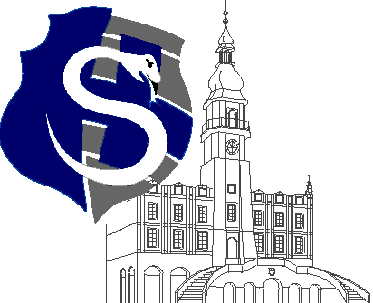 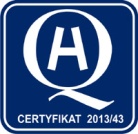 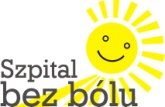 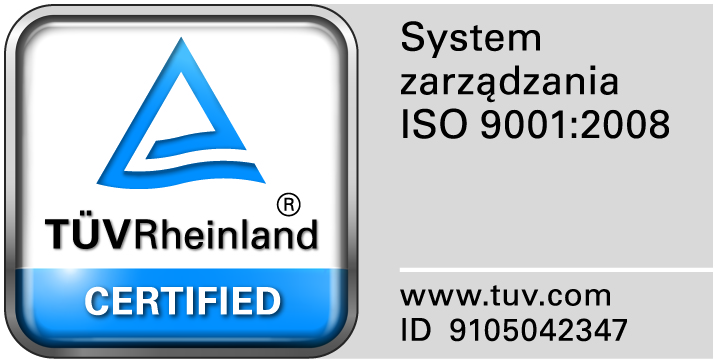 					Zamość 2016-09-27                                                     Do Wszystkich Zainteresowanych WykonawcówDotyczy:  Postępowania nr 17/ZO/16 na „Dostawę pasków testowych do glukometru iXELL”ZAWIADOMIENIE  O  WYBORZE NAJKORZYSTNIEJSZEJ OFERTYZamawiający informuje, że w prowadzonym postępowaniu  do realizacji zamówienia wybrano najkorzystniejszą ofertę złożoną przez  Konsorcjum PGF URTICA Sp. z o. o.ul. Krzemieniecka 120, 54-613 Wrocław  oraz P G F S.A. ul. Zbąszyńska 3, 91-342 ŁódźZłożono trzy oferty.Poniżej przedstawiamy ocenę ofert:Dziękujemy za złożenie ofert i zapraszamy do udziału w postępowaniach prowadzonych przez Zamawiającego. Wykonawca (nazwa, siedziba i adres)Kryteriumcena –100%Konsorcjum:PGF URTICA Sp. z o. o. ul. Krzemieniecka 12054-613 WrocławOraz P G F S.A. ul. Zbąszyńska 3, 91-342 Łódź100Centrum Zaopatrzenia Medycznego CEZAL S.A. Wrocław Oddział Kraków Ul. Balicka 117 30-149 Kraków92,55SALUS INTERNATIONAL Sp. z o. o.Ul. Pułaskiego 9 40-273 KatowiceOferta odrzucona,  nie podlega ocenie, zaoferowano paski do innych glukometów